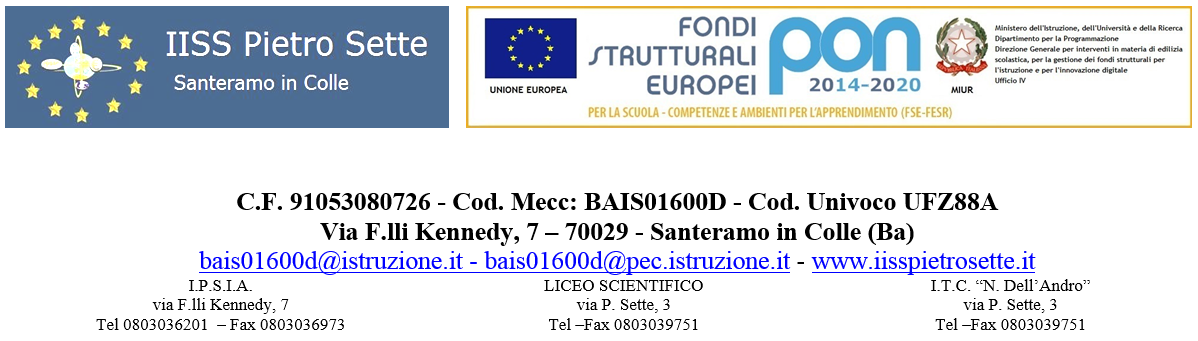 PROGRAMMAZIONE DI ECONOMIA POLITICAISTITUTO: I.I.S.S. “PIETRO SETTE”                      ANNO SCOLASTICO 2023/2024INDIRIZZO: SIACLASSE: III SEZIONE B DISCIPLINA: ECONOMIA POLITICADOCENTE: RUSSO LUCIANOQUADRO ORARIO: N. 3 ore settimanaliFINALITA’ DELL’INDIRIZZO Sviluppare competenze relative alla gestione del sistema informativo aziendale, alla valutazione, alla scelta e all’adattamento di software applicativi, alla realizzazione di nuove procedure, con particolare riguardo al sistema di archiviazione, della comunicazione in rete e della sicurezza informatica.2. ANALISI DELLA SITUAZIONE DI PARTENZAProfilo generale della classe (caratteristiche cognitive, comportamentali, atteggiamento verso la materia, interessi, partecipazione)La classe, composta da 23 alunni, si presenta abbastanza tranquilla e interessata alle attività proposte.Le prime verifiche ed i lavori in classe svolti evidenziano una situazione diversificata ma complessivamente positiva: diversi alunni di livello medio-alto e alcuni di livello sufficiente o mediocre.FONTI DI RILEVAZIONE DEI DATI: griglie, questionari conoscitivi, colloqui con gli alunniLIVELLI DI PROFITTO PROVE UTILIZZATE PER LA RILEVAZIONE DEI REQUISITI INIZIALI:TEST D’INGRESSOSTANDARD MINIMI DI APPRENDIMENTO IN TERMINI DI SAPERE E DI SAPER FARE, CONCORDATI NELLE RIUNIONI DI COORDINAMENTO DISCIPLINARE, DA RAGGIUNGERE AL TERMINE DELL'ANNO SCOLASTICOComprendere il significato e l’importanza della scienza economica Saper individuare i vari tipi di sistemi economici e le principali caratteristiche Conoscere le principali teorie economicheComprendere i concetti di produzione e consumo e i principali problemi connessi a queste attivitàComprendere gli elementi che influiscono sulle scelte di consumoComprendere il concetto di utilità marginale e totaleComprendere la funzione di produzioneComprendere la legge della domanda ed elasticità della domandaComprendere il concetto di produttività marginale, media e totaleAnalizzare e riconoscere i vari tipi di costi dell’impresaComprendere i requisiti delle varie forme di mercatoCOMPETENZE TRASVERSALISapersi relazionare con il gruppo e saper comunicareCollaborare e partecipare attivamenteRispettare le consegneAgire in modo responsabile sia a livello individuale che di gruppo;Organizzare il proprio apprendimento mediante gestione efficace del tempo, delle informazioni e delle fonti disponibili; Acquisire e/o potenziare autonomia operativaReperire informazioni da varie fonti e interpretarle criticamente; Comunicare le conoscenze anche mediante supporti cartacei e multimediali;Interagire in gruppo, rispettando i diversi punti di vista e  gestire situazioni conflittuali;Acquisire capacità autovalutativa e intervenire per le necessarie correzioni.L'impostazione didattica di questo insegnamento si configura come un percorso che:motiva allo studio della disciplina partendo dall'interesse dell'alunno per i problemi del contemporaneo e della vita associata;prende lo spunto da situazioni che rientrano nell'esperienza individuale, familiare e sociale dello studente;passa, attraverso approssimazioni successive, da una fase descrittiva del fenomeno a progressive concettualizzazioni e generalizzazioni;risale in seguito a sistemazioni, individuazioni di categorie generali, formulazioni di principi, enunciazioni di tendenze, inquadramenti storici complessivi;applica i principi ricavati a situazioni nuove rispetto a quelle di partenza;utilizza al massimo documenti e testi originali da affiancare ai manuali;valorizza l'aspetto problematico ed il dibattito socio-culturale e politico sempre in atto rispetto alle discipline trattate.UdA interdisciplinare (inserita nella Programmazione di classe)Santeramo in Colle, 21/11/2023                                                      Il docente      Luciano Russo   DISCIPLINAD’INSEGNAMENTOLIVELLO BASSO(voti inferiori alla sufficienza)_______________________N. Alunni 5LIVELLO MEDIO (voti 6-7)___________________N. Alunni 9LIVELLO ALTO (voti 8-9-10)_________________N. Alunni 9OBIETTIVI COGNITIVO – FORMATIVI DISCIPLINARIGli obiettivi, articolati in Competenze, Abilità, Conoscenze, sono elaborati in sede di dipartimento.CONTENUTI DISCIPLINARI MINIMIStabiliti dal Dipartimento per le classi III, IV e V5 .METODOLOGIE5 .METODOLOGIE5 .METODOLOGIE5 .METODOLOGIEXLezione frontale(presentazione di contenuti e dimostrazioni logiche)XCooperative learning(lavoro collettivo guidato o autonomo)XLezione interattiva (discussioni sui libri o a tema, interrogazioni collettive)XProblem solving (definizione collettiva)XLezione multimediale(utilizzo della LIM, di PPT, di audio video)XAttività di laboratorio(esperienza individuale o di gruppo)XLezione / applicazioneXEsercitazioni praticheXLettura e analisi diretta dei testi Altro ______________________________6.MEZZI, STRUMENTI, SPAZI6.MEZZI, STRUMENTI, SPAZI6.MEZZI, STRUMENTI, SPAZI6.MEZZI, STRUMENTI, SPAZI6.MEZZI, STRUMENTI, SPAZI6.MEZZI, STRUMENTI, SPAZIXLibri di testoRegistratore CineforumAltri libri Lettore DVDMostre XDispense, schemiXComputer XVisite guidateDettatura di appunti Laboratorio di______________StageXVideoproiettore/LIMBiblioteca Altro___________________7.TIPOLOGIA DI VERIFICHE7.TIPOLOGIA DI VERIFICHE7.TIPOLOGIA DI VERIFICHE7.TIPOLOGIA DI VERIFICHEAnalisi del testoSaggio breve XRisoluzione di problemiArticolo di giornaleXProva grafica / praticaTema di argomento storico /attualitàXInterrogazioneXProve di laboratorioAltro________________ 8.CRITERI DI VALUTAZIONE8.CRITERI DI VALUTAZIONE8.CRITERI DI VALUTAZIONE8.CRITERI DI VALUTAZIONEPer la valutazione saranno adottati i criteri stabiliti dal POF d’Istituto e le griglie elaborate dal Dipartimento ed allegate alla presente programmazione. Il rifiuto da parte dell’alunno a sottoporsi a verifica orale comporterà una valutazione di 2/10 con una ponderazione del 30%. La valutazione terrà conto di:Per la valutazione saranno adottati i criteri stabiliti dal POF d’Istituto e le griglie elaborate dal Dipartimento ed allegate alla presente programmazione. Il rifiuto da parte dell’alunno a sottoporsi a verifica orale comporterà una valutazione di 2/10 con una ponderazione del 30%. La valutazione terrà conto di:Per la valutazione saranno adottati i criteri stabiliti dal POF d’Istituto e le griglie elaborate dal Dipartimento ed allegate alla presente programmazione. Il rifiuto da parte dell’alunno a sottoporsi a verifica orale comporterà una valutazione di 2/10 con una ponderazione del 30%. La valutazione terrà conto di:Per la valutazione saranno adottati i criteri stabiliti dal POF d’Istituto e le griglie elaborate dal Dipartimento ed allegate alla presente programmazione. Il rifiuto da parte dell’alunno a sottoporsi a verifica orale comporterà una valutazione di 2/10 con una ponderazione del 30%. La valutazione terrà conto di:XLivello individuale di acquisizione di conoscenze XImpegnoXLivello individuale di acquisizione di abilità e competenzeXPartecipazioneXProgressi compiuti rispetto al livello di partenzaXFrequenzaXInteresseXComportamentoMODULO N. 1MODULO N. 1MODULO N. 1MateriaMateriaMateriaClassiClassiMODULO N. 1MODULO N. 1MODULO N. 1Economia politicaEconomia politicaEconomia politica33TITOLO: ECONOMIA E SISTEMA ECONOMICOTITOLO: ECONOMIA E SISTEMA ECONOMICOTITOLO: ECONOMIA E SISTEMA ECONOMICOTITOLO: ECONOMIA E SISTEMA ECONOMICOTITOLO: ECONOMIA E SISTEMA ECONOMICOTITOLO: ECONOMIA E SISTEMA ECONOMICOTITOLO: ECONOMIA E SISTEMA ECONOMICOTITOLO: ECONOMIA E SISTEMA ECONOMICOTITOLO: ECONOMIA E SISTEMA ECONOMICOPERIODO/DURATASettembre / NovembreMETODOLOGIALezione frontaleLezione dialogataLavori di gruppoRisoluzione di problemiMETODOLOGIALezione frontaleLezione dialogataLavori di gruppoRisoluzione di problemiMETODOLOGIALezione frontaleLezione dialogataLavori di gruppoRisoluzione di problemiSTRUMENTILibri di testoAppunti delle lezioni FotocopieRicerche su InternetVideoproiettore/LIMSTRUMENTILibri di testoAppunti delle lezioni FotocopieRicerche su InternetVideoproiettore/LIMSTRUMENTILibri di testoAppunti delle lezioni FotocopieRicerche su InternetVideoproiettore/LIMVERIFICHEProve scritteInterrogazioni oraliTest strutturato e nonVERIFICHEProve scritteInterrogazioni oraliTest strutturato e nonCompetenzeCompetenzeAbilità/CapacitàAbilità/CapacitàAbilità/CapacitàConoscenzeConoscenzeConoscenzeConoscenzeInserire l’economia nell’ambito delle scienze socialiComprendere e spiegare il significato dell’attività economica e conoscere i soggetti che operano all’interno del S.E. e le loro relazioni.Comprendere l’importanza dellaregolamentazione giuridica delmercatoInserire l’economia nell’ambito delle scienze socialiComprendere e spiegare il significato dell’attività economica e conoscere i soggetti che operano all’interno del S.E. e le loro relazioni.Comprendere l’importanza dellaregolamentazione giuridica delmercatoDistinguere e valutare i diversi tipi di S.E.e le loro conseguenze sui mercati;Individuare e distinguere le diversefunzioni dei soggetti all’interno del S:E;rappresentare graficamente le variabili economiche ;utilizzare un corretto linguaggioeconomico .Distinguere e valutare i diversi tipi di S.E.e le loro conseguenze sui mercati;Individuare e distinguere le diversefunzioni dei soggetti all’interno del S:E;rappresentare graficamente le variabili economiche ;utilizzare un corretto linguaggioeconomico .Distinguere e valutare i diversi tipi di S.E.e le loro conseguenze sui mercati;Individuare e distinguere le diversefunzioni dei soggetti all’interno del S:E;rappresentare graficamente le variabili economiche ;utilizzare un corretto linguaggioeconomico .I soggetti ed i sistemi economiciConoscere il concetto di scambioConoscere le principali teorieeconomiche.I soggetti ed i sistemi economiciConoscere il concetto di scambioConoscere le principali teorieeconomiche.I soggetti ed i sistemi economiciConoscere il concetto di scambioConoscere le principali teorieeconomiche.I soggetti ed i sistemi economiciConoscere il concetto di scambioConoscere le principali teorieeconomiche.MODULO N. 2MODULO N. 2MODULO N. 2MateriaMateriaMateriaClassiClassiMODULO N. 2MODULO N. 2MODULO N. 2Economia politicaEconomia politicaEconomia politica33TITOLO:  IL CONSUMATORETITOLO:  IL CONSUMATORETITOLO:  IL CONSUMATORETITOLO:  IL CONSUMATORETITOLO:  IL CONSUMATORETITOLO:  IL CONSUMATORETITOLO:  IL CONSUMATORETITOLO:  IL CONSUMATORETITOLO:  IL CONSUMATOREPERIODO/DURATANovembre/ GennaioMETODOLOGIALezione frontaleLezione dialogataLavori di gruppoRisoluzione di problemi Studio dei casiMETODOLOGIALezione frontaleLezione dialogataLavori di gruppoRisoluzione di problemi Studio dei casiMETODOLOGIALezione frontaleLezione dialogataLavori di gruppoRisoluzione di problemi Studio dei casiSTRUMENTILibri di testoAppunti delle lezioni Fotocopie Ricerche su InternetVideoproiettore/LIMSTRUMENTILibri di testoAppunti delle lezioni Fotocopie Ricerche su InternetVideoproiettore/LIMSTRUMENTILibri di testoAppunti delle lezioni Fotocopie Ricerche su InternetVideoproiettore/LIMVERIFICHEProve scritteInterrogazioni oraliTest strutturato e nonVERIFICHEProve scritteInterrogazioni oraliTest strutturato e nonCompetenzeCompetenzeAbilità/CapacitàAbilità/CapacitàAbilità/CapacitàConoscenzeConoscenzeConoscenzeConoscenze-Distinguere le motivazioni “razionali” daquelle “irrazionali” che spiegano ilcomportamento del consumatore-Distinguere le motivazioni “razionali” daquelle “irrazionali” che spiegano ilcomportamento del consumatoreDistinguere i diversi tipi di beni economiciComprendere le differenze tra beni privati e beni pubbliciDistinguere i diversi tipi di beni economiciComprendere le differenze tra beni privati e beni pubbliciDistinguere i diversi tipi di beni economiciComprendere le differenze tra beni privati e beni pubbliciConoscere i concetti di bisognoeconomico e di utilitàConoscere i concetti di utilità totale e marginale; Conoscere gli elementi che influenzano la domanda di un bene.Conoscere il comportamento delconsumatore razionaleConoscere i concetti di bisognoeconomico e di utilitàConoscere i concetti di utilità totale e marginale; Conoscere gli elementi che influenzano la domanda di un bene.Conoscere il comportamento delconsumatore razionaleConoscere i concetti di bisognoeconomico e di utilitàConoscere i concetti di utilità totale e marginale; Conoscere gli elementi che influenzano la domanda di un bene.Conoscere il comportamento delconsumatore razionaleConoscere i concetti di bisognoeconomico e di utilitàConoscere i concetti di utilità totale e marginale; Conoscere gli elementi che influenzano la domanda di un bene.Conoscere il comportamento delconsumatore razionaleMODULO N. 3MODULO N. 3MODULO N. 3MateriaMateriaMateriaClassiClassiMODULO N. 3MODULO N. 3MODULO N. 3Economia politicaEconomia politicaEconomia politica33TITOLO:  L’IMPRESA E LA PRODUZIONETITOLO:  L’IMPRESA E LA PRODUZIONETITOLO:  L’IMPRESA E LA PRODUZIONETITOLO:  L’IMPRESA E LA PRODUZIONETITOLO:  L’IMPRESA E LA PRODUZIONETITOLO:  L’IMPRESA E LA PRODUZIONETITOLO:  L’IMPRESA E LA PRODUZIONETITOLO:  L’IMPRESA E LA PRODUZIONETITOLO:  L’IMPRESA E LA PRODUZIONEPERIODO/DURATAFebbraio/MarzoMETODOLOGIALezione frontaleLezione dialogataLavori di gruppoRisoluzione di problemi RicercheStudio dei casiMETODOLOGIALezione frontaleLezione dialogataLavori di gruppoRisoluzione di problemi RicercheStudio dei casiMETODOLOGIALezione frontaleLezione dialogataLavori di gruppoRisoluzione di problemi RicercheStudio dei casiSTRUMENTILibri di testoAppunti delle lezioni FotocopieRicerche su InternetVideoproiettore/LIMSTRUMENTILibri di testoAppunti delle lezioni FotocopieRicerche su InternetVideoproiettore/LIMSTRUMENTILibri di testoAppunti delle lezioni FotocopieRicerche su InternetVideoproiettore/LIMVERIFICHEProve scritteInterrogazioni oraliTest strutturato e nonVERIFICHEProve scritteInterrogazioni oraliTest strutturato e nonCompetenzeCompetenzeAbilità/CapacitàAbilità/CapacitàAbilità/CapacitàConoscenzeConoscenzeConoscenzeConoscenzeComprendere il ruolo dell’impresa nel sistema economicoDistinguere all’interno del proprio contesto economico le diverse tipologie di impresa e l’importanzadei diversi settori della produzioneComprendere il ruolo dell’impresa nel sistema economicoDistinguere all’interno del proprio contesto economico le diverse tipologie di impresa e l’importanzadei diversi settori della produzioneSaper riconoscere tra le possibili combinazioni di fattori la più conveniente,distinguere i diversi costi di produzione ed il loro utilizzo per individuare l'equilibrio dell'imprenditore.Analizzare la differenza tra costi privati e costi socialiSaper riconoscere tra le possibili combinazioni di fattori la più conveniente,distinguere i diversi costi di produzione ed il loro utilizzo per individuare l'equilibrio dell'imprenditore.Analizzare la differenza tra costi privati e costi socialiSaper riconoscere tra le possibili combinazioni di fattori la più conveniente,distinguere i diversi costi di produzione ed il loro utilizzo per individuare l'equilibrio dell'imprenditore.Analizzare la differenza tra costi privati e costi socialiConoscere i fattori produttivi, i costi della produzione ed il loro andamento, i ricavi e l'equilibrio dell'imprenditoreConoscere i fattori produttivi, i costi della produzione ed il loro andamento, i ricavi e l'equilibrio dell'imprenditoreConoscere i fattori produttivi, i costi della produzione ed il loro andamento, i ricavi e l'equilibrio dell'imprenditoreConoscere i fattori produttivi, i costi della produzione ed il loro andamento, i ricavi e l'equilibrio dell'imprenditoreMODULO N. 4MODULO N. 4MODULO N. 4MateriaMateriaMateriaClassiClassiMODULO N. 4MODULO N. 4MODULO N. 4Economia politicaEconomia politicaEconomia politica33TITOLO: DOMANDA, OFFERTA E FORME DI  MERCATO  TITOLO: DOMANDA, OFFERTA E FORME DI  MERCATO  TITOLO: DOMANDA, OFFERTA E FORME DI  MERCATO  TITOLO: DOMANDA, OFFERTA E FORME DI  MERCATO  TITOLO: DOMANDA, OFFERTA E FORME DI  MERCATO  TITOLO: DOMANDA, OFFERTA E FORME DI  MERCATO  TITOLO: DOMANDA, OFFERTA E FORME DI  MERCATO  TITOLO: DOMANDA, OFFERTA E FORME DI  MERCATO  TITOLO: DOMANDA, OFFERTA E FORME DI  MERCATO  PERIODO/DURATAAprileMETODOLOGIALezione frontaleLezione dialogataLavori di gruppoRisoluzione di problemi RicercheStudio dei casiMETODOLOGIALezione frontaleLezione dialogataLavori di gruppoRisoluzione di problemi RicercheStudio dei casiMETODOLOGIALezione frontaleLezione dialogataLavori di gruppoRisoluzione di problemi RicercheStudio dei casiSTRUMENTILibri di testoAppunti delle lezioni FotocopieVideoproiettore/LIM Ricerche su Internet STRUMENTILibri di testoAppunti delle lezioni FotocopieVideoproiettore/LIM Ricerche su Internet STRUMENTILibri di testoAppunti delle lezioni FotocopieVideoproiettore/LIM Ricerche su Internet VERIFICHEProve scritteInterrogazioni oraliTest strutturato e nonVERIFICHEProve scritteInterrogazioni oraliTest strutturato e nonCompetenzeCompetenzeAbilità/CapacitàAbilità/CapacitàAbilità/CapacitàConoscenzeConoscenzeConoscenzeConoscenze-Comprendere la necessità di regole per un corretto funzionamento dei mercati e per la tutela dei consumatori-Comprendere la necessità di regole per un corretto funzionamento dei mercati e per la tutela dei consumatori-Saper riconoscere analogie e differenze fra le diverse forme di mercato ed i relativi vantaggi e svantaggi.-Saper riconoscere analogie e differenze fra le diverse forme di mercato ed i relativi vantaggi e svantaggi.-Saper riconoscere analogie e differenze fra le diverse forme di mercato ed i relativi vantaggi e svantaggi.-Conoscere le caratteristiche dellediverse forme di mercato:-Il mercato di concorrenza perfetta-Il monopolio-Forme di mercato non concorrenziali-Conoscere le caratteristiche dellediverse forme di mercato:-Il mercato di concorrenza perfetta-Il monopolio-Forme di mercato non concorrenziali-Conoscere le caratteristiche dellediverse forme di mercato:-Il mercato di concorrenza perfetta-Il monopolio-Forme di mercato non concorrenziali-Conoscere le caratteristiche dellediverse forme di mercato:-Il mercato di concorrenza perfetta-Il monopolio-Forme di mercato non concorrenzialiTitolo IL COMPORTAMENTO DEL CONSUMATOREDiscipline coinvolteECONOMIA POLITICA E MATEMATICAClassi coinvolteIII B SIAPeriodo di svolgimentoDICEMBRE/GENNAIOCompetenze Individuare la funzione del vincolo di bilancio del consumatore e rappresentarla graficamente. Analizzare e rappresentare graficamente l’utilità marginale e l’utilità totale.ConoscenzeConoscere i concetti di utilità, utilità marginale, media e totale, paniere di beni, vincolo di bilancio, teoria del comportamento del consumatore.